Performance Evaluation 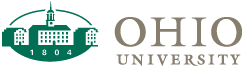 Performance management helps employees reach goals that support OHIO’s vision of being “the nation’s best transformative learning community where students realize their promise, faculty advance knowledge, staff achieves excellence, and alumni become global leaders.”  Individual goals are set at the beginning of the performance cycle and discussed several times during the year (refer to “Writing Performance Goals” Tip Sheet for help in writing goals). Performance evaluations are done at the end of the cycle to discuss goal achievement, behaviors demonstrated during the year, and future development opportunities.Employee:  Review job description and department goals with Supervisor. Enter 3-5 individual goals below, review progress with supervisor periodically throughout the year, and update goals as required. At the end of the cycle, provide comments and select one of the ratings in the dropdown list for each goal. 

To see a brief explanation of the rating options for each goal, please hover over the hyperlinked text below:
Did Not Meet Expectations,  Inconsistent,  Effective,  Distinctive   Department goals and job description were reviewed.	    Individual goals were acknowledged on:   “Performance Check-in” discussion(s) took place on:   ,   ,   Performance EvaluationEmployee: Reflect on your achievements, review core behaviors, and provide a few examples of how these behaviors were demonstrated.  Summarize what went well, what you would do differently, and what you want to focus on for future development. Summarize performance highlights, including examples of behaviors that were significantly above or below expectations. Identify future focus areas, then provide an overall rating. 

To see a definition of each overall rating option, please hover over the hyperlinked text:   1 – Did Not Meet Expectations,  2 – Inconsistent,  3 – Effective,  4 – Distinctive(enter date range)Employee NameJob TitlePerformance CycleGoal 1 – Self-Assessment – Supervisor Comments – Goal 2 – Self-Assessment  – Supervisor Comments – Goal 3 –Self-Assessment  – Supervisor Comments – Goal 4 – Self-Assessment  – Supervisor Comments – Goal 5 – Self-Assessment  – Supervisor Comments – 7/1/2016 – 6/30/2017Employee NameJob TitlePerformance CycleEmployee comments regarding overall performance and future development:   Supervisor: Review self-assessment, rate each goal, and provide comments to support your ratings.  Review Core Behaviors and indicate to what extent they were demonstrated throughout the year.  The “Leading Others” category only applies to employees who supervise others.Core BehaviorsSupervisor: Review self-assessment, rate each goal, and provide comments to support your ratings.  Review Core Behaviors and indicate to what extent they were demonstrated throughout the year.  The “Leading Others” category only applies to employees who supervise others.Core BehaviorsSupervisor: Review self-assessment, rate each goal, and provide comments to support your ratings.  Review Core Behaviors and indicate to what extent they were demonstrated throughout the year.  The “Leading Others” category only applies to employees who supervise others.Core BehaviorsImprovement RequiredEffectively DemonstratedSignificant StrengthSupervisor comments regarding overall performance:   Supervisor comments regarding overall performance:   Future focus and development opportunities:   Future focus and development opportunities:   Overall Rating: